MĚSTSKÁ ČÁST PRAHA 19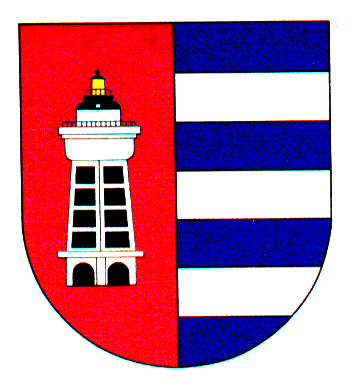 Úřad městské části Praha 19Odbor majetku, investic, bytového a nebytového hospodářstvíSemilská 43/1, Praha 9 – Kbely, 197 00Tel.: 284 08 08 70, 734 148 653e-mail: krejci.veronika@kbely.mepnet.czID:  ji9buvpVyřizuje: Mgr. Veronika Krejčí, LL.M.Ze dne:	19.02.2024					             												                V Praze dne 19.02.2024IZOWEN, a.s.Masarykovo nám. 292Litvínov436 01IČ 14891115Věc: Objednávka č. 29/611/2024/OMIBNH Dobrý den,na základě Vaší cenové nabídky u Vás objednáváme opravu koupelny v bytě č. 4, Novákovo nám. 702, 197 00 Praha 9 - Kbely za cenu 97 446 Kč bez DPH tj. 109 139,52 Kč vč. DPH (režim přenesené daňové povinnosti). Termín realizace do 90 dnů od doručení objednávky.S pozdravem,Monika Havelkovávedoucí Odboru majetku, investic, bytového a nebytového hospodářství